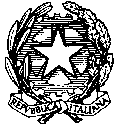 MINISTERO DELL’ISTRUZIONE DELL’UNIVERSITA’ E DELLA RICERCA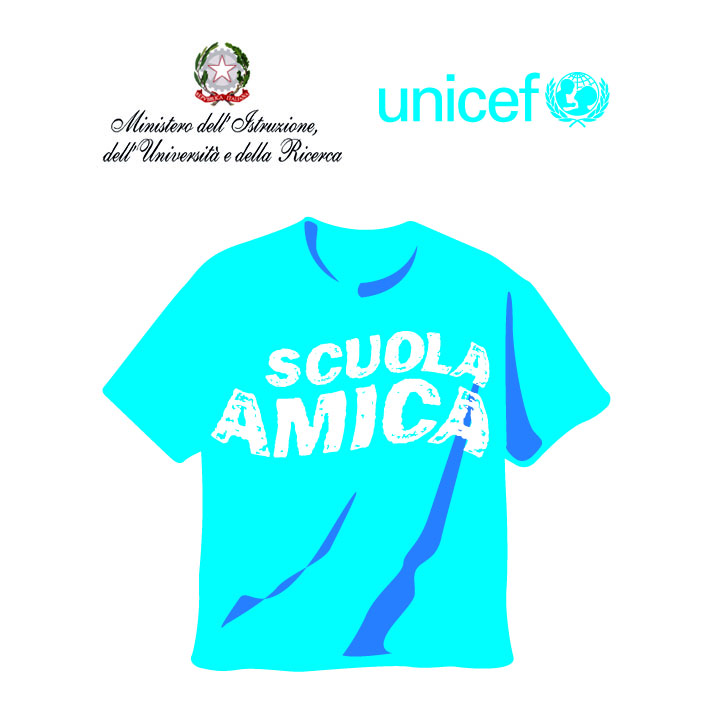 UFFICIO SCOLASTICO REGIONALE PER IL LAZIO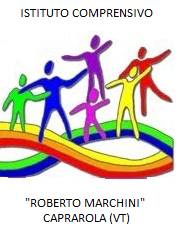 ISTITUTO COMPRENSIVO “ROBERTO MARCHINI” Via della Repubblica, snc  Caprarola (VT)  0761/646064  fax 0761/644710 VTIC80900C@istruzione.it    www.icscaprarola.itCaprarola, 06/07/2018Protn 1630 /UOggetto: Personale A.T.A –Graduatorie provvisorie d’Istituto 3° FasciaAvviso Pubblicazione.Si comunica che  in data odierna sono pubblicate all’albo della Scuola le graduatorie di cui in oggetto.Eventuali reclami possono essere prodotti  alla scuola che ha gestito la domanda entro 10 giorni  dalla data di affissione all’albo.                                   Il Dirigente Scolastico			          Prof.ssa Claudia ProsperoniProt. n.        C/27 Caprarola, 04/06/2018Oggetto : comunicazione Si comunica che il giorno 06/06/2018 dalle ore 9.00 in poi il fotografo sarà presente a scuola per la foto ricordo.									Il Dirigente Scolastico									Prof.ssa Claudia Prosperoni							(Firma autografa sostituita a mezzo stampa ai sensi						                            dell’art.3 c.2 D.lgs. n°39/93) F.P.P.V1 A____________________						1 D________________________1 B____________________					             2D_______________________2 A____________________						3 D_______________________2 B____________________3 A___________________3 B____________________